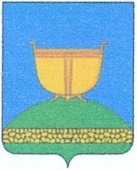 СОВЕТ ВЫСОКОГОРСКОГО
МУНИЦИПАЛЬНОГО РАЙОНА
РЕСПУБЛИКИ ТАТАРСТАНТАТАРСТАН РЕСПУБЛИКАСЫ
БИЕКТАУ МУНИЦИПАЛЬРАЙОН СОВЕТЫ   Кооперативная ул., 5, пос. ж/д станция Высокая Гора,	Кооперативная ур., 5, Биектау т/ю станциясе поселогы,    Высокогорский район, Республика Татарстан, 422700	Биектау районы, Татарстан Республикасы, 422700    Тел.: +7 (84365) 2-30-50, факс: 2-30-86, e-mail: biektau@tatar.ru, www.vysokaya-gora.tatarstan.ru                     РЕШЕНИЕ                                                                  КАРАР              29 октября 2018 года                                                         № 260О награждении медалью «За заслугив       развитии          Высокогорскогомуниципального                      районаРеспублики                       Татарстан»В соответствии с Положением о медали «За заслуги в развитии Высокогорского муниципального района Республики Татарстан», рассмотрев ходатайство руководителя МКУ «Исполнительный комитет Высокогорского муниципального района Республики Татарстан» Шайдуллина Д.Ф. о награждении медалью «За заслуги в развитии Высокогорского муниципального района Республики Татарстан», Совет Высокогорского муниципального районаР Е Ш И Л:1. Наградить медалью «За заслуги в развитии Высокогорского муниципального района Республики Татарстан» Бариева Радифа Ракиповича, врача общей практики Мемдельской амбулатории, заведующего Мемдельской амбулаторией ГАУЗ «Высокогорская центральная районная больница», за многолетний добросовестный труд, профессионализм и значительный личный вклад в развитие отрасли здравоохранения Высокогорского муниципального района.2. Поручить аппарату Совета Высокогорского муниципального района организовать вручение медали «За заслуги в развитии Высокогорского муниципального района Республики Татарстан».3. Обнародовать настоящее решение путем размещения на официальном сайте Высокогорского муниципального района в сети Интернет по адресу: http://vysokaya-gora.tatarstan.ru.4.  Контроль исполнения настоящего решения возложить на постоянную комиссию Совета Высокогорского муниципального района по вопросам  социальной политики, здравоохранения, образования, культуры, спорта и молодежной политики.Председатель Совета,Глава муниципального района                                                                Р.Г. Калимуллин